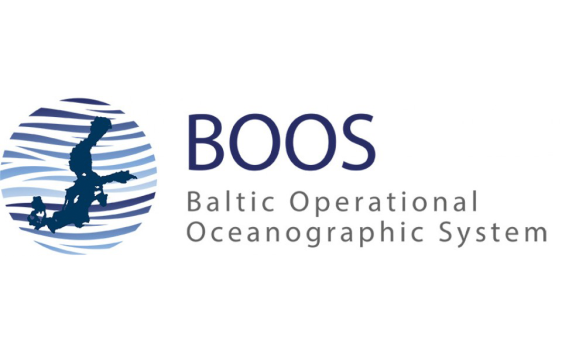 Registration formPersonal informationName: 	                .Affiliation: 	                .Participation options (please put x & info required):BOOS workshop  		           ,Do you plan to give a presentation?            ;Title of your presentation:                                .Intended session: 		          .BOOS business meeting  	          . Food*:Specific requirement for food: 	                               .Lunch 22 May             BOOS Dinner 22 May          . Lunch 23 May          .*Food will be self-paid*EuroGOOS can help for organizing luch and (sandwiches, salad etc) and dinner.Notice on arrival/attending (if your arrival time is not within the 8:30-9:00am):                . Options for joining part of the EuroGOOS GA meeting(if you are non-representative for the EuroGOOS GA from your institute or a non-EuroGOOS member, but you would like to join some of the GA events, please fill in following options)  Afternoon 23 May (EuroGOOS open session – projects etc):                    .24 May (ROOS, TT and WG activities):                   .   